T.C.SALİHLİ KAYMAKAMLIĞIMillî Egemenlik Ortaokulu Müdürlüğü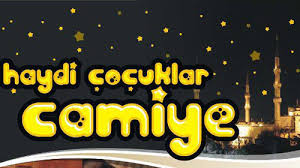 HAYDİ ÇOCUKLAR CAMİYEPROJESİSALİHLİ © 20186/A SINIFI PROJESİ2019HAYDİ ÇOCUKLAR CAMİYEProje Adı:       "Haydi Çocuklar Camiye"Proje Tanıtımı:       "Haydi Çocuklar Camiye" Projesi; öğrencilerimize ve velilerimize camiyi, namazı sevdirme ve namaz kılma alışkanlığı kazandırma projesidir.Proje Ortakları:Salihli Milli Egemenlik Ortaokulu öğrencileri ve velileri, 6/A SınıfıProje Süresi:5Ay(2 Ocak 2019 - 31 Mayıs)1- Projenin Gerekçeleri:    Çocukların cami kültüründen uzak olması,    Çocukların dinimizin gereği olan namazın nasıl kılınması gerektiğini bilmemesi,    Namaz kılmayı öğrenmeden camiye gidilemeyeceği düşüncesi,    Dinin doğru bir şekilde anlayıp uygulanmaması,    Sivil Toplum Kuruluşların tanınmaması,    Cami, namaz vb. dini kavramların çok zor, ulaşılamaz olduğu gibi düşünceler değiştirmek için  çıkarılmış bir projedir.2- Projenin Amacı:      "Haydi Çocuklar Camiye"Çocuklara camiyi sevdirmek,Çocuklara cami kültürünü göstermek-öğretmek,Çocukları camide dikkat edilmesi gereken konular hakkında bilinçlendirmek,Cemaatle namaz kılmanın önemini kavratmak,Çocuklara camiye gitme alışkanlığı kazandırmak,Birlik ve beraberlik duygusunu geliştirmek,Yardımlaşma ve dayanışma ruhunu geliştirmek,Sivil Toplum Kuruluşlarını tanımak ve ortak çalışma içinde olmak, "Kelamdan Önce Selam" alışkanlığını kazandırmak,Cemaatle hasbihal etmek,Cemaatin tecrübelerinden faydalanmak,3- Proje çıktıları ve başarı ölçütleri:    "Haydi Çocuklar Camiye"    Bu projeyle öğrencilerimize namaz kılmayı öğretmek  ve camiye gitme alışkanlığını kazandırmak hedeflenmiştir. 4- Proje Ar-Ge faaliyetlerinde uygulanacak yöntem, teknik ve kullanılacak araçlar:        4.1. Proje hazırlık çalışmaları,        4.2. Proje süresince gerçekleştirilen bilgilendirme çalışmaları,        4.3. Projenin sonuçlarının paydaşlarla paylaşılması,5- Yapılması Planlanan Faaliyetler:        5.1. Her ayın son haftasında sabah namazı buluşması yapılması.        5.2. Yapılan sabah namazı buluşmasından sonra kahvaltı yapılması.        5.3. Ocak ayında Cumhuriyet Camisinde yapılacak olan buluşmaya okul idarecilerimizin velilerimizin ve                        İlim Yayma Cemiyetinin davet edilmesi.            5.3.1. Ocak ayı kahvaltısının "Cansuyu Derneği" tarafından verilmesi.        5.4. Şubat ayında İmam Hatip Uygulama Camisinde yapılacak olan buluşmaya öğretmenlerimizin, velilerimizin ve Eğitim Birsen teşkilatının davet edilmesi.            5.4.1. Şubat ayı kahvaltısının okul idarecilerimiz tarafından verilmesi        5.5. Mart ayında Kocaçeşme Camisinde yapılacak olan buluşmaya Salihli İlçe Müftümüzün, hafızların ve velilerimizin davet edilmesi.            5.5.1. Mart ayı kahvaltısının Din Kültürü ve Ahlak Bilgisi Zümre Öğretmenleri tarafından verilmesi.        5.6. Nisan ayında Yerliler Camisinde yapılacak olan buluşmaya İlçe Milli Eğitim Müdürümüzün, velilerimizin ve Şefkat Pınarı derneğinin davet edilmesi.            5.6.1. Nisan ayı kahvaltısının velilerimiz tarafından verilmesi.        5.7. Mayıs ayında Şüheda Camisinde yapılacak olan buluşmaya Salihli Kaymakamımızın, velilerimizin ve Cansuyu Derneğinin davet edilmesi.            5.7.1. Mayıs ayı kahvaltısının cami cemaati tarafından verilmesi.            5.7.2. Salihli Şehitler Cemiyetinin ziyaret edilmesi.        5.8. Projeye katılan öğrencilerimize takke hediye edilmesi.        5.9. Camiye devamlı gelen öğrencilerimizle sinemaya gidilmesi.        5.10. Camiye devamlı gelen öğrencilerimizle Ramazan ayında pizzacıda iftar yapılması.        5.11. Proje bitiminde devamlı öğrencilerimizle durum ve şartlara bakılarak Yürütme Kurulu tarafından            alınabilecek bir kararla Kurşunlu piknik alanında piknik yapılması.        5.12. Yapılması planlanan sabah namazı ve kahvaltı buluşmaları tatil günleri ve öğrencilerin sınav haftaları       göz önünde bulundurularak Yürütme Kurulu tarafından günü belirlenerek öğrenci ve velilere bilgi verilecektir.6- Yürürlük:        Bu proje Milli Egemenlik Ortaokulu 6/A sınıfı tarafından yürütülür. Proje yürütme kurulu  proje içeriğinde, metninde, uygulama safhalarında değişiklik yapma hakkını saklı tutar. Proje içeriğinde yer almayan hususlarda karar verme yetkisi yürütme  kuruluna aittir.7- Yürütme Kurulları:8- Maliyetlendirme-Bütçe:"Haydi Çocuklar Camiye Projesi"  tahmini proje bütçesi.Adem AYDINProje SorumlusuUygundur31/12/2018Muhammed M. DEMİROkul Müdürü